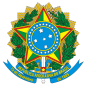 MINISTÉRIO DA EDUCAÇÃOFUNDAÇÃO UNIVERSIDADE FEDERAL DE RONDÔNIAAvenida Presidente Dutra 2965, - Bairro Centro, Porto Velho/RO, CEP 76801-974 Telefone: - https://www.unir.brRetificação nº 0096885/2019/SECONS/REI/UNIRSECRETARIA DOS CONSELHOS SUPERIORES RETIFICAÇÃORetificação nº 01 da Resolução nº 512/CONSEA, de 12 de março de 2018.O Conselho Superior Acadêmico (CONSEA), da Fundação Universidade Federal de Rondônia (UNIR), no uso de suas atribuições e considerando:Processo 23118.003707/2016-21;Parecer 2230/CGR, do relator conselheiro Aldrin de Souza Pinheiro; Deliberação na 162ª sessão da Câmara de Graduação, em 13.12.2017; Deliberação na 94ª sessão Plenária, em 27.02.2018.Processo 99991580.000007/2018-18;R E S O L V E:Retificar a redação da Resolução 512/CONSEA, de 12/03/2018, excluindo o artigo 2º da citada resolução e, por conseguinte, tornando nula a menção de revogação à Resolução 330/CONSEA, por sua impertinência com a matéria. A saber:Art. 2º A Resolução 330/CONSEA deixa de vigorar para novos ingressantes no curso de Física do Campus de Ji-Paraná (EXCLUÍDO).Os demais itens e comandos da resolução 512/CONSEA permanecem vigentes.Conselheiro Ari Miguel Teixeira Ott PresidenteDocumento assinado eletronicamente por ARI MIGUEL TEIXEIRA OTT, Presidente, em 25/03/2019,às 10:57, conforme horário oficial de Brasília, com fundamento no art. 6º, § 1º, do Decreto nº 8.539, de 8 de outubro de 2015.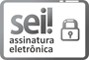 A autenticidade deste documento pode ser conferida no site http://sei.unir.br/sei/controlador_externo.php? acao=documento_conferir&id_orgao_acesso_externo=0, informando o código verificador 0096885 e o código CRC 0F730171.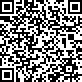 Referência: Processo nº 99991580.000007/2018-18	SEI nº 0096885